CITY OF CREEDMOOR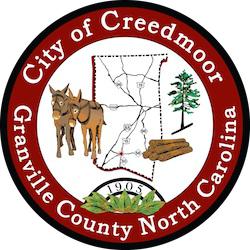 BOARD OF COMMISSIONERSBOC - WORK SESSIONMARCH 20, 20236:00 PMCALL TO ORDER AND INVOCATION | Mayor Pro Tem AlbrightPLEDGE OF ALLEGIANCE | Commissioner KicinskiROLL CALLAPPROVAL OF AGENDADISCUSSION ITEMS5.a  Discussion on ETJ Expansion | Mayor Wheeler5.b  Go Gov | Commissioner Gleason5.c  DEI Request to Address the Board | DEI Member Dennis Daniels5.d  Five Year Financial Projections | Interim Finance Director Carla Hobbs5.e Board Discussion on the "Active Projects" list regarding priorities, updates and assigned staff responsible, etc. | Commissioner Kicinski5.f  Budget Amendment #13 | Interim Finance Director Carla Hobbs5.g  Budget Amendment #14 | Interim Finance Director Carla HobbsADJOURNMENT1